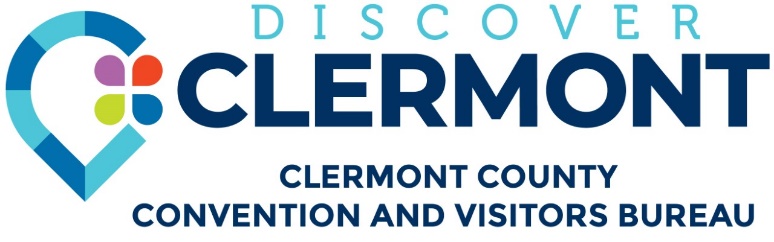 Clermont County America 250Application for suggested America 250 artwork mural siteMural historic theme: ___________________________________________________________Short description: ___________________________________________________________________________________________________________________________________________Location address: _____________________________________________________________________________________________________________________________________________Artwork location at address site: (ex: east side of barn - or - 50 feet of wall facing south)____________________________________________________________________________________________________________________________________________________________Dimensions (15 feet wide by 10 feet tall OR approximate if you don’t want to get on a ladder…15 feet wide x 2 stories tall): _____________________________________________________________Has written permission been granted by the owner of the property? Please provide documentation.Project contact person: ___________________________________________________________Phone # ________________________________________________________________________Email address: ___________________________________________________________________Reason for this site to be considered: _________________________________________________________________________________________________________________________________________________________________________________________________________________________________________________________________________________________________Please submit it to the Clermont County America 250 Committee no later than Feb. 29, 2024. Include any photo of the site or suggested artwork if available.Jeff Blom: jblom@discoverclermont.com     513-732-3600Judi Adams: judiadams@live.com       513-846-7687